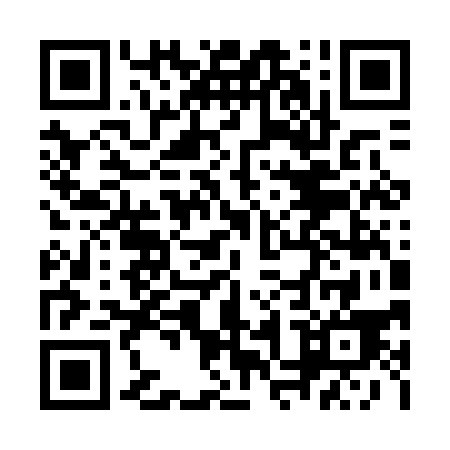 Ramadan times for Griswold, Manitoba, CanadaMon 11 Mar 2024 - Wed 10 Apr 2024High Latitude Method: Angle Based RulePrayer Calculation Method: Islamic Society of North AmericaAsar Calculation Method: HanafiPrayer times provided by https://www.salahtimes.comDateDayFajrSuhurSunriseDhuhrAsrIftarMaghribIsha11Mon6:346:348:031:525:487:427:429:1012Tue6:326:328:011:515:497:437:439:1213Wed6:306:307:581:515:517:457:459:1314Thu6:286:287:561:515:527:467:469:1515Fri6:256:257:541:515:537:487:489:1716Sat6:236:237:521:505:557:507:509:1817Sun6:216:217:501:505:567:517:519:2018Mon6:196:197:481:505:577:537:539:2219Tue6:166:167:451:495:587:547:549:2420Wed6:146:147:431:496:007:567:569:2521Thu6:126:127:411:496:017:577:579:2722Fri6:096:097:391:496:027:597:599:2923Sat6:076:077:371:486:038:018:019:3124Sun6:046:047:351:486:048:028:029:3225Mon6:026:027:321:486:068:048:049:3426Tue6:006:007:301:476:078:058:059:3627Wed5:575:577:281:476:088:078:079:3828Thu5:555:557:261:476:098:088:089:4029Fri5:525:527:241:466:108:108:109:4230Sat5:505:507:221:466:118:128:129:4331Sun5:475:477:191:466:138:138:139:451Mon5:455:457:171:466:148:158:159:472Tue5:435:437:151:456:158:168:169:493Wed5:405:407:131:456:168:188:189:514Thu5:385:387:111:456:178:198:199:535Fri5:355:357:091:446:188:218:219:556Sat5:335:337:071:446:198:228:229:577Sun5:305:307:051:446:208:248:249:598Mon5:275:277:021:446:218:258:2510:019Tue5:255:257:001:436:238:278:2710:0310Wed5:225:226:581:436:248:298:2910:05